РЕШЕНИЕО намерении заключить соглашение
о сотрудничестве либо побратимстве между Петропавловск-Камчатским городским округом (Российская Федерация) и городом-портом Кальяо (Республика Перу)Заслушав информацию о намерении заключить соглашение о сотрудничестве либо побратимстве между Петропавловск-Камчатским городским округом (Российская Федерация) и городом-портом Кальяо (Республика Перу), Городская Дума Петропавловск-Камчатского городского округаРЕШИЛА:1. Информацию о намерении заключить соглашение о сотрудничестве либо побратимстве между Петропавловск-Камчатским городским округом (Российская Федерация) и городом-портом Кальяо (Республика Перу) принять к сведению.2. Рекомендовать Главе Петропавловск-Камчатского городского округа организовать работу по заключению соглашения о сотрудничестве либо побратимстве между Петропавловск-Камчатским городским округом (Российская Федерация) и городом-портом Кальяо (Республика Перу) по согласованию c Правительством Камчатского края в порядке, установленном законом Камчатского края.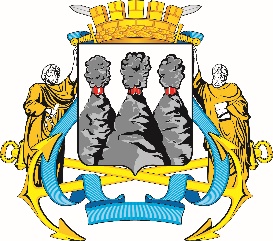 ГОРОДСКАЯ ДУМАПЕТРОПАВЛОВСК-КАМЧАТСКОГО ГОРОДСКОГО ОКРУГАот 30.08.2023 № 168-р15-я сессияг.Петропавловск-КамчатскийИсполняющий обязанности председателя Городской Думы Петропавловск-Камчатскогогородского округаБ.А. Лесков